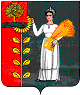 РОССИЙСКАЯ ФЕДЕРАЦИЯСОВЕТ ДЕПУТАТОВ СЕЛЬСКОГО ПОСЕЛЕНИЯХВОРОСТЯНСКИЙ СЕЛЬСОВЕТДобринского муниципального района Липецкой области71-сессия V созываР Е Ш Е Н И Е23.12.2019                                   ж.д.ст.Хворостянка                      № 221-рсО передаче осуществления полномочий  органов местного самоуправления сельского поселения  Хворостянский сельсовет органам местного самоуправления Добринского муниципального районаРассмотрев обращение главы сельского поселения Хворостянский сельсовет о передаче осуществления отдельных полномочий  сельского поселения   Хворостянский сельсовет в сфере культуры органам местного самоуправления Добринского муниципального района, признавая необходимость и значимость сохранения на территории района единого культурного пространства, в целях повышения качества обслуживания населения учреждениями культуры, в соответствии с п. 4 статьи 15 Федерального закона от 06.10.2003 № 131-ФЗ «Об общих принципах организации местного самоуправления Российской Федерации», Уставом сельского поселения Хворостянский сельсовет, учитывая решение постоянной комиссии по правовым вопросам, местному самоуправлению, работе с депутатами и по делам семьи, детства, молодежи, Совет депутатов сельского поселения  Хворостянский сельсовет  РЕШИЛ:1.Дать согласие с 01 января 2020 года на передачу сельским поселением Хворостянский сельсовет осуществления сроком на три года органам местного самоуправления Добринского муниципального района следующих полномочий сельского поселения  Хворостянский сельсовет: -  п.12 ч.1 ст.14  в части создания условий для организации досуга и обеспечения жителей поселения услугами организаций культуры.	2.Признать утратившим силу решение Совета депутатов сельского поселения Хворостянский сельсовет от 17.06.2019 №201-рс «О передаче осуществления полномочий  органов местного самоуправления сельского поселения  Хворостянский сельсовет органам местного самоуправления Добринского муниципального района».         3.Настоящее решение вступает в силу со дня его официального обнародования. Председатель Совета депутатовсельского поселенияХворостянский сельсовет                                                С.И.Шарова